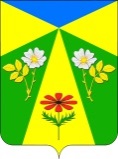 АДМИНИСТРАЦИЯ МАЯКСКОГО СЕЛЬСКОГО ПОСЕЛЕНИЯОТРАДНЕНСКОГО РАЙОНАПОСТАНОВЛЕНИЕот  06.06.2022                                                                                                №29пос. МаякО запрете выжигания сухой растительности, разведения костров и применения открытого огня на территории Маякского сельскогопоселения в весенне-летний пожароопасный период 2022 годаВ соответствии с  постановлением Правительства Российской Федерации от 16 сентября 2020 г. №  1479 ” “Об утверждении Правил противопожарного режима в Российской Федерации”, Федеральным законом от 6 октября 2003 г. N 131–ФЗ “Об общих принципах организации местного самоуправления в Российской Федерации”, в целях снижения риска возникновения чрезвычайных ситуаций, связанных с природными пожарами на территории Маякского сельского поселения,  ПОСТАНОВЛЯЮ: Руководителям организаций сельскохозяйственного производства, гражданам, осуществляющим сельскохозяйственную деятельность, не допускать сжигание сухой травы, пожнивных остатков с нарушением требований законодательства Российской Федерации.Установить строгий противопожарный режим при работе на полях и сельскохозяйственных угодьях до схода сухой травы, запретить применение открытого огня.Обеспечить соблюдение противопожарного режима и не допускать применение открытого огня и других возможных источников возгорания вблизи полей, сельскохозяйственных угодий, мест размещения сухой травы, торфяных месторождений, в лесных массивах, огородничествах и в населенных пунктах.Жителям Маякского сельского поселения не допускать сжигания в населенных пунктах в весенне-летний пожароопасный период сухой растительности и мусора.Рекомендовать руководителям предприятий, организаций, учреждений, независимо от их организационно-правовой формы и форм собственности, индивидуальным предпринимателям, председателям садоводческих объединений, гаражных кооперативов: выполнить очистку закрепленных территорий от горючих отходов, мусора, опавших листьев и сухой травы.Рекомендовать в период со дня схода снежного покрова до установления устойчивой дождливой осенней погоды или образования снежного покрова учреждениям, организациям, иным юридическим лицам независимо от их организационно-правовых форм и форм собственности, крестьянским (фермерским) хозяйствам, общественным объединениям, индивидуальным предпринимателям, должностным лицам, гражданам Российской Федерации, иностранным гражданам, лицам без гражданства, владеющим пользующимся и (или) распоряжающимся территорией, прилегающей к лесу, обеспечить ее очистку от сухой травянистой растительности, пожнивных остатков, валежника, порубочных остатков, мусора и других горючих материалов на полосе шириной не менее 10 метров от леса либо отделить лес противопожарной минерализованной полосой шириной не менее 0,5 метра или иным противопожарным барьером.Настоящее постановление вступает в силу с момента его подписания и подлежит размещению на официальном сайте Маякского сельского поселения в информационно-телекоммуникационной сети Интернет.Контроль за исполнением настоящего постановления оставляю за собой.И.о. главы Маякского сельскогопоселения Отрадненского района                                                Е.В. Полесская